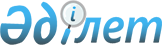 "2021-2023 жылдарға арналған Алға ауылдық округінің бюджеті туралы" Қазалы аудандық мәслихатының 2020 жылғы 25 желтоқсандағы №546 шешіміне өзгерістер мен толықтыру енгізу туралыҚызылорда облысы Қазалы аудандық мәслихатының 2021 жылғы 12 наурыздағы № 27 шешімі. Қызылорда облысының Әділет департаментінде 2021 жылғы 16 наурызда № 8204 болып тіркелді
      "Қазақстан Республикасының Бюджет кодексі" Қазақстан Республикасының 2008 жылғы 4 желтоқсандағы Кодексінің 109-1-бабына, Қазақстан Республикасының 2001 жылғы 23 қаңтардағы "Қазақстан Республикасындағы жергілікті мемлекеттік басқару және өзін-өзі басқару туралы" Заңының 6-бабының 2-7-тармағына сәйкес, Қазалы аудандық мәслихаты ШЕШІМ ҚАБЫЛДАДЫ:
      1. "2021-2023 жылдарға арналған Алға ауылдық округінің бюджеті туралы" Қазалы аудандық мәслихатының 2020 жылғы 25 желтоқсандағы № 546 шешіміне (нормативтік құқықтық актілерді мемлекеттік тіркеу Тізілімінде 7968 нөмірімен тіркелген, 2021 жылғы 31 желтоқсанда Қазақстан Республикасының нормативтік құқықтық актілердің эталондық бақылау банкінде жарияланған) мынадай өзгерістер мен толықтыру енгізілсін:
      1-тармақ жаңа редакцияда жазылсын:
      "1. 2021-2023 жылдарға арналған Алға ауылдық округінің бюджеті 1, 2, 3 – қосымшаларға сәйкес, оның ішінде 2021 жылға мынадай көлемдерде бекітілсін:
      1) кірістер – 62943 мың теңге, оның ішінде:
      салықтық түсімдер – 2316 мың теңге;
      трансферттер түсімдері – 60627 мың теңге;
      2) шығындар – 63832 мың теңге;
      3) таза бюджеттік кредиттеу – 0;
      бюджеттік кредиттер – 0;
      бюджеттік кредиттерді өтеу – 0;
      4) қаржы активтерімен операциялар бойынша сальдо – 0;
      қаржы активтерін сатып алу – 0;
      мемлекеттің қаржы активтерін сатудан түсетін түсімдер – 0;
      5) бюджет тапшылығы (профициті) – -889 мың теңге;
      6) бюджет тапшылығын қаржыландыру (профицитті пайдалану) – 889 мың теңге.".
      2-тармақ жаңа мазмұндағы 2) тармақшамен толықтырылсын:
      "2) әкім аппараты қызметін қамтамасыз ету шығындарына 200 мың теңге.".
      Аталған шешімнің 1-қосымшасы осы шешімнің қосымшасына сәйкес жаңа редакцияда жазылсын.
      3. Осы шешім 2021 жылғы 1 қаңтардан бастап қолданысқа енгізіледі және ресми жариялауға жатады. 2021 жылға арналған Алға ауылдық округінің бюджеті
					© 2012. Қазақстан Республикасы Әділет министрлігінің «Қазақстан Республикасының Заңнама және құқықтық ақпарат институты» ШЖҚ РМК
				
      Қазалы аудандық мәслихатының кезектен
тыс ІІІ сессиясының төрағасы

А. ОРЫМБАЕВ

      Қазалы ауданындық
мәслихат хатшысы

Б. ЖАРЫЛҚАП
Қазалы аудандық мәслихатының 2021 жылғы 12 наурыздағы № 27 шешіміне қосымшаҚазалы аудандық мәслихатының 2020 жылғы "25" желтоқсандағы № 546 шешіміне 1-қосымша
Санаты
Санаты
Санаты
Санаты
Сомасы, мың теңге
Сыныбы
Сыныбы
Сыныбы
Сомасы, мың теңге
Кіші сыныбы
Кіші сыныбы
Сомасы, мың теңге
Атауы
Сомасы, мың теңге
1. Кірістер
62943
1
Салықтық түсімдер
2316
04
Меншiкке салынатын салықтар
2316
1
Мүлiкке салынатын салықтар
21
3
Жер салығы
169
4
Көлiк құралдарына салынатын салық
2126
4
Трансферттердің түсімдері
60627
02
Мемлекеттiк басқарудың жоғары тұрған органдарынан түсетiн трансферттер
60627
3
Аудандардың (облыстық маңызы бар қаланың) бюджетінен трансферттер
60627
Функционалдық топ
Функционалдық топ
Функционалдық топ
Функционалдық топ
Бюджеттік бағдарламалардың әкiмшiсi
Бюджеттік бағдарламалардың әкiмшiсi
Бюджеттік бағдарламалардың әкiмшiсi
Бағдарлама
Бағдарлама
Атауы
2. Шығындар
63832
1
Жалпы сипаттағы мемлекеттiк қызметтер
23354
124
Аудандық маңызы бар қала, ауыл, кент, ауылдық округ әкімінің аппараты
23354
001
Аудандық маңызы бар қала, ауыл, кент, ауылдық округ әкімінің қызметін қамтамасыз ету жөніндегі қызметтер
22667
022
Мемлекеттік мекемменің күрделі шығыстары
687
7
Тұрғын үй-коммуналдық шаруашылық
22517
124
Аудандық маңызы бар қала, ауыл, кент, ауылдық округ әкімінің аппараты
22517
008
Елді мекендердегі көшелерді жарықтандыру
20500
009
Елді мекендердің санитариясын қамтамасыз ету
525
011
Елді мекендерді абаттандыру мен көгалдандыру
1492
8
Мәдениет, спорт, туризм және ақпараттық кеңістiк
17961
124
Аудандық маңызы бар қала, ауыл, кент, ауылдық округ әкімінің аппараты
17961
006
Жергілікті деңгейде мәдени-демалыс жұмысын қолдау
17961
3. Таза бюджеттік кредиттеу
0
Бюджеттік кредиттер
0
Бюджеттік кредиттерді өтеу
0
4. Қаржы активтері мен операциялар бойынша сальдо
0
Қаржы активтерін сатыпалу
0
Мемлекеттің қаржы активтерін сатудан түсетін түсімдер
0
5. Бюджет тапшылығы (профициті)
-889
6. Бюджет тапшылығын қаржыландыру (профицитін пайдалану)
889
8
Бюджет қаражатының пайдаланылатын қалдықтары
889
01
Бюджет қаражаты қалдықтары
889
1
Бюджет қаражатының бос қалдықтары
889